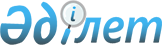 О признании утратившим силу некоторых приказов Министра финансов Республики КазахстанПриказ Министра финансов Республики Казахстан от 21 октября 2015 года № 531

      В соответствии с пунктом 2 статьи 21-1 Закона Республики Казахстан от 24 марта 1998 года «О нормативных правовых актах» ПРИКАЗЫВАЮ:



      1. Признать утратившим силу:



      1) приказ Министра финансов Республики Казахстан от 20 июля 2009 года № 306 «Об утверждении Правил, сроков и форм предоставления отчетов по поступлениям и расходам бюджетов» (зарегистрированный в Реестре государственной регистрации нормативных правовых актов под № 5749, опубликованный в газете «Юридическая газета» от 28 августа  2009 года, № 131 (1728));



      2) приказ Министра финансов Республики Казахстан от 8 декабря  2010 года № 614 «О внесении изменения и дополнений в приказ Министра финансов Республики Казахстан от 20 июля 2009 года № 306 «Об утверждении Правил, сроков и форм предоставления отчетов по поступлениям и расходам бюджетов» (зарегистрированный в Реестре государственной регистрации нормативных правовых актов под № 6701, опубликованный в газете «Казахстанская правда» от 15 января 2011 года № 13-14 (26434-26435).



      2. Департаменту бюджетного законодательства Министерства финансов Республики Казахстан (Ерназарова 3.А.) в установленном законодательством порядке обеспечить:

      1) направление копии настоящего приказа в Министерство юстиции Республики Казахстан;

      2) официальное опубликование настоящего приказа в информационно-правовой системе «Әділет» и размещение на интернет-ресурсе Министерства финансов Республики Казахстан.



      3. Настоящий приказ вводится действие со дня подписания.      Министр                                    Б. Султанов
					© 2012. РГП на ПХВ «Институт законодательства и правовой информации Республики Казахстан» Министерства юстиции Республики Казахстан
				